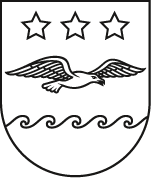 JŪRMALAS DOMESAISTOŠIE NOTEIKUMIJūrmalāPar līdzfinansēšanas kārtību konkursā “Profesionālās mākslas pieejamība Jūrmalas valstspilsētas pašvaldībā” Vispārīgie jautājumiSaistošie noteikumi (turpmāk – Noteikumi) nosaka kārtību, kādā tiek iesniegti, novērtēti un līdzfinansēti projektu pieteikumi (turpmāk – Projektu pieteikumi) konkursam “Profesionālās mākslas pieejamība Jūrmalas valstspilsētas pašvaldībā” (turpmāk – Konkurss). Projektu konkursa mērķis ir sekmēt profesionālās mākslas pieejamību Jūrmalas kultūras iestādēs un citās Jūrmalas iedzīvotājiem un viesiem publiski brīvi pieejamās vietās Jūrmalā, lai popularizētu Jūrmalu kā augstvērtīgas mākslas norises vietu un nodrošinātu sabiedrībai iespēju baudīt daudzveidīgus profesionālās mākslas projektus šādās kategorijās:vietējā vai starptautiskā mēroga projekti Jūrmalas valstspilsētā (izstādes, koncerti, festivāli, filmas, izrādes);kopprojekti sadarbībā ar Jūrmalas valstspilsētas pašvaldības sadraudzības pilsētām, kuru norise paredzēta Jūrmalā un kādā no sadraudzības pilsētām;Jūrmalas mūziķu un mākslinieku jubilejas katalogu/grāmatu izdošana vai mūzikas ierakstu izdošana.Konkursu izsludina un organizē Jūrmalas valstspilsētas administrācijas (turpmāk – Centrālā administrācija) Kultūras nodaļa (turpmāk – Nodaļa). Piedalīties Konkursā un pretendēt uz Jūrmalas valstspilsētas pašvaldības (turpmāk – pašvaldība) līdzfinansējuma saņemšanu var jebkura Latvijas Republikas Uzņēmumu reģistrā reģistrēta nevalstiska organizācija, komersants, pašvaldības (izņemot Jūrmalas valstspilsētas pašvaldības) iestāde un valsts iestāde vai institūcija.Konkursa projekti tiek līdzfinansēti no Jūrmalas valstspilsētas pašvaldības budžeta līdzekļiem kārtējā pašvaldības budžeta gadā.Projektu pieteikumu iesniegšanas kārtībaInformācija par Projektu pieteikumu iesniegšanu Konkursam tiek publicēta pašvaldības tīmekļa vietnē www.jurmala.lv ne vēlāk kā 15 (piecpadsmit) darba dienas pirms Projektu pieteikumu iesniegšanas termiņa beigām. Atbilstoši Noteikumu 10. punktam aizpildītu Projekta pieteikuma dokumentāciju Konkursam līdz projektu iesniegšanas termiņa beigām var iesniegt:nosūtot pa pastu uz adresi Jomas iela 1/5, Jūrmala, LV – 2015 papīra formātā, slēgtā aploksnē ar norādi “Konkursam “Profesionālās mākslas pieejamība Jūrmalas valstspilsētas pašvaldībā””. Uz aploksnes jānorāda projekta iesniedzēja rekvizīti;iesniegt personīgi domes Apmeklētāju apkalpošanas centrā Jomas ielā 1/5, Jūrmalā, papīra formātā, slēgtā aploksnē ar norādi “Konkursam “Profesionālās mākslas pieejamība Jūrmalas valstspilsētas pašvaldībā””. Uz aploksnes jānorāda projekta iesniedzējs un iesniedzēja adrese;elektroniskā formā, nosūtot uz elektroniskā pasta adresi pasts@jurmala.lv ar norādi “Konkursam “Profesionālās mākslas pieejamība Jūrmalas valstspilsētas pašvaldībā””. Ja Projektu pieteikumu iesniedz elektroniskā dokumenta formā, to noformē atbilstoši normatīvajiem aktiem par elektronisko dokumentu noformēšanu, paraksta ar drošu elektronisko parakstu, pievienojot laika zīmogu. Ja elektroniski iesūtītais pieteikums ir parakstīts ar drošu elektronisko parakstu, pieteikums papīra formātā nav jāiesniedz.Konkursa Projektu pieteikumu iesniegšanas termiņš norādīts pašvaldības tīmekļa vietnē www.jurmala.lv, norādīto datumu ieskaitot.Viena iesniedzēja Projektu pieteikumu skaits nav ierobežots.Projektu pieteikuma noformējums un satursProjekta pieteikums jāsagatavo latviešu valodā, datordrukā uz A4 formāta lapām. Pieteikuma un tā pielikumu lapām ir jābūt caurauklotām (cauršūtām) un sanumurētām vienotā numerācijā, norādot kopējo lapu skaitu. Projekta pieteikumam ir jābūt sakārtotam atbilstoši Noteikumu 11. punktā norādītajai pieteikuma daļu secībai.Projekta pieteikumā jāiekļauj šādi dokumenti:projekta pieteikums (1. pielikums); projekta apraksts (2. pielikums);projekta tāme (Noteikumu 2.1., 2.2. apakšpunktam atbilstošiem projektiem izmantojams 3. pielikums, Noteikumu 2.3. apakšpunktam atbilstošiem projektiem – 4. pielikums) MS Excel formātā, kurā jānorāda projekta īstenošanai nepieciešamie finanšu līdzekļi (t.sk. visas nodevas, nodokļi, autortiesību samaksa u.c. maksājumi), esošais un plānotais projekta iesniedzēja un/vai citu projekta līdzfinansētāju līdzfinansējums un tā izlietojuma prognoze, plānotie ieņēmumi (norādot ieejas biļešu cenas, dalības maksas), kur prognoze balstīta projekta iesniedzēja darbības pieredzē, atsevišķi norādot Konkursā pieprasīto pašvaldības līdzfinansējumu. Projekta tāmē tiek norādīti visi plānotie ieņēmumi un visi plānotie izdevumi. Projekta tāmē uzrādītās izmaksas pilnībā nodrošina visu projekta aprakstā minēto aktivitāšu īstenošanu. Tāmē atsevišķi norāda pašvaldībai prasītos finanšu līdzekļus un to sadalījumu pa pozīcijām. Izmaksās iekļauj tikai tādas pozīcijas, kuru apmaksa nav veikta līdz projektu Konkursa rezultātu apstiprināšanai. Tāmē neiekļauj tādas izmaksas, kurās nav norādīts konkrēts izdevumu veids (piemēram, „Citi izdevumi”, „Neparedzētie izdevumi” u.tml.);par katru tāmes izdevumu pozīciju iesniegt uzrādīto izmaksu pamatojumu par plānoto pakalpojumu saskaņā ar Noteikumu 3. vai 4. pielikumā pievienoto veidlapu;vienošanās par projekta īstenošanu, kas noslēgta starp projekta īstenotāju un attiecīgās projekta īstenošanas vietas valdītāju (5. pielikums);projekta vadītāja un projekta darba grupas locekļu „Dzīves un darba gājums (CV)”, kas sniedz informāciju par projekta īstenotāju zināšanām, darba pieredzi un profesionālajām iemaņām;de minimis atbalsta pretendents Projekta pieteikumā norāda de minimis atbalsta uzskaites sistēmā sagatavotās veidlapas identifikācijas numuru vai iesniedz tās izdruku (pdf formātā), atbilstoši Ministru kabineta noteikumiem par de minimis atbalsta uzskaites un piešķiršanas kārtību un de minimis atbalsta uzskaites veidlapu paraugiem;citus pielikumus pēc projekta iesniedzēja ieskatiem, ja tas var sniegt papildu informāciju par projektu.Projekta pieteikumu, tāmi un projekta aprakstu paraksta projekta iesniedzēja pilnvarota vai paraksttiesīgā persona. Kopprojekta iesniegšanas gadījumā dokumentus paraksta visas projektā iesaistītās puses, norādot projekta galveno īstenotāju – finansiāli un juridiski atbildīgo personu par iesniegtā projekta apraksta, projekta tāmes, t.sk. projekta ietvaros paredzēto finanšu izlietojuma, atbilstību Noteikumu prasībām.Projekta iesniedzējs ir atbildīgs par pieteikumā ietvertās informācijas patiesumu, t. sk. par plānotas peļņas neuzrādīšanu projekta tāmē.Projekta iesniedzējs apņemas saņemt piekrišanas no citiem Projekta darba grupas locekļiem un projekta vadītāja attiecībā uz Centrālajai administrācijai iesniegtajiem personas datiem un to apstrādi, kas saistīts ar Projekta pieteikuma izskatīšanu.Projekta iesniedzējam ir tiesības pirms pieteikumu iesniegšanas termiņa beigām grozīt vai atsaukt iesniegto pieteikumu, rakstiski informējot par to Nodaļu.Projekta pieteikuma saturs ir ierobežotas pieejamības informācija.Projektu pieteikumus, kas nav atbalstīti ar pašvaldības līdzfinansējuma piešķiršanu un ir iesniegti papīra formātā, pretendenti var saņemt atpakaļ mēneša laikā pēc Konkursa rezultātu paziņošanas. Pēc noteiktā termiņa neizņemtie Projektu pieteikumi papīra formātā tiek iznīcināti. Projektu pieteikumu vērtēšanaProjektu pieteikumu izvērtēšanu veic ar Jūrmalas domes priekšsēdētāja rīkojumu apstiprināta projektu vērtēšanas komisija (turpmāk – Vērtēšanas komisija) un projektu īstenošanas uzraudzības darba grupa (turpmāk – Darba grupa). Darba grupas vai Vērtēšanas komisijas vadītājam objektīva priekšstata gūšanai Projektu pieteikumu izvērtēšanā ir tiesības pieaicināt ekspertu ar padomdevēja tiesībām, bez balsstiesībām. Pieaicinātā persona nepiedalās Projektu pieteikumu vērtēšanā.Darba grupa 15 (piecpadsmit) darba dienu laikā pēc Konkursa pieteikumu iesniegšanas termiņa beigām veic Projektu pieteikumu apkopojumu atbilstoši Noteikumu 6. pielikuma administratīvajiem kritērijiem.Darba grupa ir tiesīga pieprasīt, lai projekta iesniedzējs 3 (trīs) darba dienu laikā precizē vai papildina informāciju par savu Projekta pieteikumu, ja tas nepieciešams Projekta pieteikuma vērtēšanai. Pēc informācijas saņemšanas Darba grupa Projekta pieteikumu izskata atkārtoti 5 (piecu) darba dienu laikā. Darba grupa Projektu pieteikumu apkopojumu prezentē Vērtēšanas komisijas sēdē, t.sk. informējot Vērtēšanas komisiju par iespējamām nepilnībām Projektu pieteikumos.Vērtēšanas komisijas sēde tiek sasaukta pēc Darba grupas ierosinājuma ne vēlāk kā 30 (trīsdesmit) darba dienu laikā pēc Konkursa Projektu pieteikumu iesniegšanas termiņa beigām. Vērtēšanas komisijas sēde ir slēgta.Vērtēšanas komisija vērtē Projektu pieteikumus pēc Noteikumu 6. pielikumā noteiktajiem kvalitatīvajiem vērtēšanas kritērijiem. Ar Vērtēšanas komisijas lēmumu noraidīti tiek Projektu pieteikumi, kuri neatbilst vismaz vienam no vērtēšanas administratīvajiem kritērijiem vai kādā no kvalitatīvajiem kritērijiem saņem 0 punktus. Ja kādā no kvalitatīvajiem kritērijiem vismaz viens Vērtēšanas komisijas loceklis piešķir 0 punktus, kvalitatīvo kritēriju rezultātus nosaka, piešķirto punktu summu dalot ar vērtētāju skaitu. Komisija nepiešķir finansējumu projektiem, kuru kopējais punktu skaits ir mazāks par 5 (pieci), ja projekts tiek vērtēts ņemot vērā 2.1. – 2.5. kvalitātes kritērijus un projektiem, kuru kopējais punktu skaits ir mazāks par 4 (četri), ja projekts tiek vērtēts ņemot vērā 2.1. – 2.4. kvalitātes kritērijus. Par pieņemto lēmumu noraidīt Projekta pieteikumu iesniedzējs tiek informēts 10 (desmit) darba dienu laikā pēc minētā lēmuma pieņemšanas, nosūtot informāciju uz Projekta pieteikumā norādīto e-pasta adresi.Pašvaldības līdzfinansējumu saņem tie projektu iesniedzēji, kuru iesniegtie projekti saņem lielāko punktu skaitu saskaņā ar Noteikumu 6. pielikumā noteiktajiem vērtēšanas kritērijiem. Ja Konkursa līdzfinansēšanai noteiktais līdzekļu apjoms ir nepietiekams, Projekta pieteikumi ar zemāko punktu skaitu tiek noraidīti.Lēmums par Projekta pieteikuma apstiprināšanu pašvaldības līdzfinansējuma saņemšanai vai tā noraidīšanu, kā arī līdzfinansējuma apjomu, pamatojoties uz Darba grupas sniegto informāciju un priekšlikumiem, tiek pieņemts Vērtēšanas komisijas sēdē, Vērtēšanas komisijas locekļiem balsojot.Pirms Vērtēšanas komisijas sēdes katrs Vērtēšanas komisijas loceklis paraksta apliecinājumu, ka nav personīgi ieinteresēts kādā no Konkursam iesniegtajiem projektiem.Vērtēšanas komisija ir tiesīga pagarināt Projektu pieteikumu izvērtēšanas un lēmuma pieņemšanas termiņu ne ilgāk kā par 20 (divdesmit) darba dienām, par to 3 (trīs) darba dienu laikā rakstiski informējot projektu iesniedzējus, nosūtot informāciju uz Projektu pieteikumos norādītajām e-pasta adresēm.Vērtēšanas komisija ir tiesīga pieprasīt no projektu iesniedzējiem papildu informāciju vai dokumentus, nosūtot pieprasījumu projekta iesniedzējam uz Projekta pieteikumā norādīto e-pasta adresi. Pieprasīto informāciju vai dokumentus projekta iesniedzējs sniedz 3 (trīs) darba dienu laikā pēc Vērtēšanas komisijas pieprasījuma saņemšanas, pretējā gadījumā Vērtēšanas komisija ir tiesīga pieņemt lēmumu par Projekta pieteikuma noraidīšanu.Vērtēšanas komisija ir tiesīga pieņemt lēmumu par daļēju Projekta pieteikumā norādīto aktivitāšu atbalstīšanu un daļēju pašvaldības līdzfinansējuma piešķiršanu, kā arī atteikt Noteikumu 44. punktā norādītā mantiskā nodrošinājuma iekļaušanu projekta līdzfinansējuma nodrošināšanai, ja nav iespējams gūt skaidru priekšstatu par mantiskā nodrošinājuma patieso vērtību.Par Konkursa rezultātiem visi Projektu pieteikumu iesniedzēji tiek rakstiski informēti 10 (desmit) darba dienu laikā pēc Vērtēšanas komisijas lēmuma pieņemšanas, nosūtot informāciju uz Projektu pieteikumos norādītājām e-pasta adresēm.Informācija par atbalstītajiem projektiem tiek publicēta pašvaldības tīmekļa vietnē www.jurmala.lv.Līdzfinansējuma piešķiršanas noteikumiVērtēšanas komisija ir tiesīga lemt par daļēju Projekta pieteikumā pieprasītā pašvaldības līdzfinansējuma piešķiršanu projektā norādītajai/ām aktivitātei/ēm, ievērojot Noteikumu 36. vai 37. punktu.Aktivitātes īstenošanai piešķirtais pašvaldības līdzfinansējums var tikt izmantots ne vēlāk kā 12 (divpadsmit) mēnešu laikā no līguma par līdzfinansējuma piešķiršanu noslēgšanas dienas.Līdzfinansējamā aktivitāte nevar tikt uzsākta līdz Konkursa noslēgumam.Pašvaldības līdzfinansējuma izlietojumam atbalstāmās izmaksas projektiem Noteikumu 2.1. un 2.2. apakšpunktā minētajās kategorijās ir:projekta mākslinieciskās un/vai tehniskās izmaksas;projekta norises vietas izmaksas;projekta īstenošanai nepieciešamo materiālu iegāde un aprīkojuma noma;projekta publicitātes izdevumi;ceļa izdevumi;projekta administratīvās izmaksas, bet ne vairāk kā 10 (desmit) procentu apmērā no pieprasītā pašvaldības līdzfinansējuma apmēra.Pašvaldības līdzfinansējuma izlietojumam atbalstāmās izmaksas projektiem Noteikumu 2.3. apakšpunktā minētajās kategorijās ir publicēšanas izmaksas, t.sk. autoratlīdzība (autortiesību izmaksas), tulkotāju atlīdzība, redaktoru atlīdzība, citas redaktoru darba izmaksas (korektūras lasīšana, labošana, recenzēšana), maketēšanas un preprinta izmaksas un iespiešanas vai e-publicēšanas izmaksas.Pašvaldības līdzfinansējuma izlietojumam neatbalstāmās izmaksas ir:izmaksas, ko projektā finansē no citiem finanšu avotiem;ja projekta iesniedzējs ir Pievienotās vērtības nodokļa reģistrā reģistrēta persona, tad pievienotās vērtības nodoklis ir neatbalstāmas izmaksas. Šādā gadījumā pievienotās vērtības nodokli sedz citi finanšu avoti.Projekta neatbalstāmās izmaksas ir:organizāciju pamatdarbības nodrošināšana, materiālu tehniskās bāzes uzlabošana un pamatlīdzekļu iegāde;pabalsti, prēmijas, naudas balvas, komandējumi un citi līdzīgi maksājumi;procentu maksājumi, zaudējumu atlīdzības un parādu dzēšana.Pamatojoties uz Vērtēšanas komisijas lēmumu par pašvaldības līdzfinansējuma piešķiršanu, Centrālā administrācija 3 (trīs) mēnešu laikā pēc Vērtēšanas komisijas lēmuma pieņemšanas, bet ne vēlāk kā 1 (vienu) mēnesi pirms projekta plānotās īstenošanas sākuma, noslēdz ar projekta īstenotāju līgumu par līdzfinansējuma piešķiršanu. Ja Vērtēšanas komisija piešķir pašvaldības līdzfinansējumu Noteikumu 36.2. apakšpunktā minētajām izmaksām, ar projekta iesniedzēju, kurš nav pievienotās vērtības nodokļa maksātājs, un ar norises vietas valdītāju tiek noslēgts trīspusējs līgums par līdzfinansējuma piešķiršanu.Ja Noteikumu 40. punktā noteiktajā laikā līgums par līdzfinansējuma piešķiršanu netiek noslēgts, Vērtēšanas komisija var atcelt lēmumu par piešķirto pašvaldības līdzfinansējumu.Pašvaldības līdzfinansējums projekta īstenotājam tiek pārskaitīts uz projekta īstenošanai paredzētu atsevišķu bankas kontu atbilstoši līgumā par līdzfinansējuma piešķiršanu noteiktajai kārtībai.Izmaiņas projekta aktivitātēs, projekta īstenošanas termiņos un līdzfinansējuma tāmē ir veicamas tikai pirms projekta aktivitātes īstenošanas līgumā par līdzfinansējuma piešķiršanu noteiktajā kārtībā, saskaņojot tās ar Centrālo administrāciju. Šajā punktā minētās izmaiņas saskaņo Darba grupa (ja nebūtiskas) vai Vērtēšanas komisija (ja būtiskas) un apstiprina pašvaldības izpilddirektors. Precizētā līdzfinansējuma tāme kļūst par līguma par līdzfinansējuma piešķiršanu neatņemamu sastāvdaļu.Projekta īstenotājs daļu no pašu finansējuma (projekta iesniedzēja finansējums, biļešu pārdošanas ieņēmumi, projekta iesniedzēja piesaistītais finansējums) var aizstāt ar projekta partnera sniegtu mantisku nodrošinājumu, bet ne vairāk kā 50 (piecdesmit) procentu apmērā no pašu finansējuma. Šādā gadījumā projekta iesniedzējs Projekta pieteikumam pievieno mantiskā nodrošinājuma sniedzēja paraksttiesīgās personas parakstītu apliecinājumu, kurā norādīts mantiskā nodrošinājuma apjoms un vērtība. Mantiskajam nodrošinājumam ir jābūt izmantotam projekta īstenošanā, iekļautam projekta aprakstā (2. pielikums) un projekta tāmē (3. pielikums). Mantiskā nodrošinājuma vērtībai ir jābūt pārbaudāmai un norādītai atbilstoši tirgus cenām.Projekta īstenotājs no pašu finansējuma daļas var veikt norises vietas rezervācijas maksājumus pirms Konkursa noslēguma vai līdzfinansējuma līguma noslēgšanas, ja nepieciešama savlaicīga telpu rezervācija. Šādā gadījumā projekta iesniedzējs pieteikumam pievieno norises vietas rezervācijas līguma kopiju un projekta konta bankas apstiprinātu izdruku par veiktiem maksājumiem. Līdzfinansējuma piešķiršanas gadījumā, norises vietas rezervācijas avansa maksājumi ir attiecināmi uz projekta īstenotāja pašu finansējuma daļas izdevumiem.Pašvaldības līdzfinansējums projektam tiek piešķirts kā de minimis atbalsts saskaņā ar Komisijas 2013. gada 18. decembra Regulu (EK) Nr. 1407/2013 par Līguma par Eiropas Savienības darbību 107. un 108. panta piemērošanu de minimis atbalstam (Eiropas Savienības Oficiālais Vēstnesis, 2013. gada 24. decembris, Nr. L 352/1) un Ministru kabineta 2018. gada 21. novembra noteikumiem Nr. 715 “Noteikumi par de minimis atbalsta uzskaites un piešķiršanas kārtību un de minimis atbalsta uzskaites veidlapu paraugiem”.Projekta īstenošana un uzraudzībaProjekta pieteikuma iesniedzējam un projekta īstenotājam ir jābūt vienai un tai pašai juridiskajai personai.Projekta īstenotājs nodrošina projektā paredzēto līdzekļu samērīgu un ekonomiski pamatotu izlietojumu atbilstoši projekta mērķim un līgumam par līdzfinansējuma piešķiršanu pielikumā pievienotajai projekta tāmei, kā arī nepieļauj projektā plānoto aktivitāšu un rezultātu dubulto finansēšanu no dažādiem finanšu avotiem un projektā paredzēto aktivitāšu īstenošanas nodošanu trešajām personām, kuras nav minētas projekta pieteikumā.Projekta īstenotājs nodrošina projekta īstenošanu atbilstoši ar Centrālo administrāciju noslēgtajā līgumā par līdzfinansējuma piešķiršanu noteiktajam termiņam un nosacījumiem.Pašvaldības līdzfinansējumam projekta īstenotājs nodrošina atsevišķu norēķinu kontu bankā, no kura atbilstoši līgumā norādītajam finansēšanas mērķim tiek veikti maksājumi. Ar projekta īstenošanu saistītie finanšu darījumi tiek veikti tikai bezskaidras naudas norēķinu veidā, kas ir pamatoti ar izdevumus pamatojošiem dokumentiem atbilstoši normatīvo aktu prasībām.Ja projekta īstenošanai ir saņemts valsts finansējums un atvērts norēķinu konts Valsts kasē, tad projekta īstenotājs nodrošina atsevišķu, nodalītu grāmatvedības uzskaiti pašvaldības līdzfinansējumam.Projekta īstenotājam ir jānodrošina priekšfinansējums projekta īstenošanai vismaz 20 (divdesmit) procentu apmērā no projekta īstenošanai paredzētā pašvaldības līdzfinansējuma kopsummas, ja tiek iesniegta un apstiprināta projekta starpposma atskaite, vai jānodrošina priekšfinansējums 60 (sešdesmit) procentu apmērā no projekta īstenošanai paredzētā pašvaldības līdzfinansējuma kopsummas, ja netiek iesniegta starpposma atskaite atbilstoši līgumā par līdzfinansējuma piešķiršanu noteiktajai kārtībai.Projekta īstenotājs nodrošina projekta publicitāti presē un citos masu informācijas, elektroniskajos plašsaziņas līdzekļos un vizuālo informāciju projekta īstenošanas vietā, ne vēlāk kā mēnesi pirms projekta īstenošanas uzsākšanas saskaņojot to ar Centrālo administrāciju, informāciju nosūtot uz e-pasta adresi infokultura@jurmala.lv.Darba grupas vai Vērtēšanas komisijas pārstāvim ir tiesības izlases veidā veikt projekta aktivitāšu norišu pārbaudi uz vietas projekta īstenošanas laikā, finanšu līdzekļu izlietojuma pārbaudi un projekta īstenošanas uzraudzību, par ko tiek sagatavots un parakstīts akts.Darba grupa, konstatējot, ka projekts netiek īstenots atbilstoši iesniegtajam Projekta pieteikumam vai piešķirtais pašvaldības līdzfinansējums netiek izlietots paredzētajiem mērķiem, aktivitātēm vai projekta īstenotājs ir pārkāpis citus Noteikumu vai noslēgtā līguma par līdzfinansējuma piešķiršanu noteikumus, ir pienākums par šo faktu informēt Vērtēšanas komisiju, kura var lemt par pašvaldības līdzfinansējuma apmēra samazināšanu un/vai pašvaldības līdzfinansējuma atmaksu.Nepalielinot līdzfinansējuma apjomu un nemainoties līdzfinansējuma tāmes kopējam apmēram, bez iepriekšēja saskaņojuma ar domi projekta līdzfinansējuma izlietojuma izmaiņas ir pieļaujamas un ir attiecināmas ne vairāk kā 10 (desmit) procentu apmērā no apstiprinātās līdzfinansējuma izdevumu tāmes katrā no izdevumu pozīcijām.Vērtēšanas komisijas un Darba grupas tiesības un pienākumiVērtēšanas komisija sastāv no 5 (pieciem) locekļiem, t.sk. komisijas priekšsēdētāja un priekšsēdētāja vietnieka. Darba grupa sastāv no 3 (trīs) locekļiem, t.sk. grupas vadītāja un vadītāja vietnieka.Vērtēšanas komisija ir lemttiesīga, ja tās sēdē piedalās ne mazāk kā 3 (trīs) locekļi. Darba grupa ir lemttiesīga, ja tās sēdē piedalās ne mazāk kā 2 (divi) locekļi.Vērtēšanas komisijas kompetencē ir:30 (trīsdesmit) darba dienu laikā pēc publikācijā par Konkursa pieteikumu iesniegšanu norādītā termiņa beigām izskatīt Konkursam iesniegtos Projektu pieteikumus, aizpildot individuālas vērtēšanas lapas par kvalitatīvajiem kritērijiem, kas ir protokola neatņemama sastāvdaļa, un lemt par pašvaldības līdzfinansējuma piešķiršanu un tā apmēru;pieņemt lēmumu par atteikumu piešķirt pašvaldības līdzfinansējumu, norādot pamatojumu;noraidīt projektus, kas neatbilst Noteikumu prasībām un projekta vērtēšanas kritērijiem;pagarināt vai mainīt pieteikumu iesniegšanas un citus termiņus;apstiprināt projektu noslēguma atskaites;lemt par līdzfinansējuma piešķiršanas apmēra izmaiņām vai tā pārtraukšanu un pašvaldības līdzfinansējuma atmaksu, ja projekts īstenots neatbilstoši Noteikumiem un līguma par līdzfinansējuma piešķiršanu noteikumiem;sasaukt Vērtēšanas komisijas ārkārtas sēdes;veikt citas darbības atbilstoši Noteikumiem.Darba grupas kompetencē ir:15 (piecpadsmit) darba dienu laikā pēc publikācijā par Konkursa pieteikumu iesniegšanu norādītā termiņa beigām veikt Projektu pieteikumu izvērtēšanu atbilstoši Noteikumu 6. pielikumā noteiktajiem administratīvajiem kritērijiem;sniegt priekšlikumus Vērtēšanas komisijai;pagarināt vai mainīt ar projekta īstenošanu saistītus termiņus, kas neietekmē projekta mērķa īstenošanu;lemt par grozījumiem iesniegtajā projekta tāmē un/vai aktivitātēs, kā arī par projekta kopējās summas izlietojuma izmaiņām (atbilstoši projekta īstenotāja iesniegtajai atskaitei), ja šīs izmaiņas neietekmē projekta mērķa īstenošanu;izskatīt projektu iesniedzēju iesniegumus un pieņemt lēmumu, kas neietekmē projekta mērķa īstenošanu;sasaukt Darba grupas ārkārtas sēdes;izvērtēt un saskaņot projektu starpposma atskaites, iesniedzot apstiprināšanai izpilddirektoram;izvērtēt un iesniegt Vērtēšanas komisijai priekšlikumus lēmuma pieņemšanai un projektu noslēguma atskaites;veikt citas darbības atbilstoši Noteikumiem.Ja Vērtēšanas komisijas loceklis vai Darba grupas loceklis ir personīgi ieinteresēts kāda iesniegtā projekta izskatīšanā, viņš par to informē pārējos Vērtēšanas komisijas vai Darba grupas locekļus un nepiedalās attiecīgā projekta vērtēšanā.Vērtēšanas komisijas un Darba grupas darbu vada tās priekšsēdētājs. Vērtēšanas komisijas un Darba grupas lēmumi tiek pieņemti attiecīgās sēdes laikā, atklāti balsojot. Lēmums ir pieņemts, ja par to balsojis Vērtēšanas komisijas vai Darba grupas locekļu vairākums. Balsīm sadaloties vienādi, izšķirošā ir Vērtēšanas komisijas priekšsēdētāja vai Darba grupas vadītāja balss.Vērtēšanas komisijas un Darba grupas sēdes tiek protokolētas.Ja Konkursa īstenošanai pārskata gadā paredzētā pašvaldības līdzfinansējuma summa netiek apgūta, Vērtēšanas komisija var lemt par jaunas Konkursa kārtas izsludināšanu.DE MINIMIS atbalsta nosacījumi projektu iesniedzējiem, kas pretendē uz līdzfinansējuma saņemšanuLīdzfinansējums tiek piešķirts komersantam saskaņā ar Eiropas Komisijas 2013. gada 18. decembra Regulas (ES) Nr. 1407/2013 par Līguma par Eiropas Savienības darbību 107. un 108. panta piemērošanu de minimis atbalstam (turpmāk - regula Nr. 1407/2013) un normatīvajiem aktiem par de minimis atbalsta uzskaites un piešķiršanas kārtību. De minimis atbalstu piešķir līdz Eiropas Komisijas regulas Nr. 1407/2013 7. panta 4. punkta un 8. pantā minētajam termiņam.De minimis atbalsts netiek piešķirts regulas Nr. 1407/2013 1. panta 1. punktā noteiktajām nozarēm un darbībām. Līdz ar to projektu iesniedzējs nodrošina, ka darbības/izmaksas projekta īstenošanai tiek nošķirtas atbilstoši Komisijas 2013. gada 18. decembra Regulas (ES) Nr. 1407/2013 par Līguma par Eiropas Savienības darbību 107. un 108. panta piemērošanu de minimis atbalstam (turpmāk – Regula Nr. 1407/2013) 1. panta 2. punktam, lai ar Regulu Nr. 1407/2013 neatbalstāmās nozares negūtu labumu no atbalsta, kas piešķirts saskaņā ar Regulu Nr. 1407/2013.Vienam komersantam viena vienota uzņēmuma līmenī šī Noteikumu ietvaros plānotais de minimis atbalsta apmērs kopā ar attiecīgajā fiskālajā gadā un iepriekšējos divos fiskālajos gados piešķirto de minimis atbalstu nepārsniedz regulas Nr. 1407/2013 3. panta 2. punktā noteikto maksimālo de minimis atbalsta apmēru. Viens vienots uzņēmums ir uzņēmums, kas atbilst regulas Nr. 1407/2013 2. panta 2. punktā noteiktajai viena vienota uzņēmuma definīcijai.De minimis atbalstu var kumulēt ar de minimis atbalstu, ko piešķir saskaņā ar citām de minimis regulām, līdz regulas Nr. 1407/2013 3. panta 2. punktā noteiktajam attiecīgajam robežlielumam, kā arī drīkst kumulēt ar citu valsts atbalstu attiecībā uz vienām un tām pašām attiecināmajām izmaksām vai citu valsts atbalstu tam pašam riska finansējuma pasākumam, ja kumulācijas rezultātā netiek pārsniegta attiecīgā maksimālā atbalsta intensitāte vai atbalsta summa, kāda noteikta valsts atbalsta programmā, atbalsta projektā vai Eiropas Komisijas lēmumā.Noteikumu ietvaros saņemto de minimis atbalstu var apvienot ar citu atbalstu par vienām un tām pašām attiecināmajām izmaksām, ja pēc atbalstu apvienošanas atbalsta vienībai vai izmaksu pozīcijai attiecīgā maksimālā atbalsta intensitāte nepārsniedz 100 procentus.Pašvaldība nodrošina dokumentācijas uzglabāšanu, ievērojot regulas Nr. 1407/2013 6. panta 4. punktā minētos nosacījumus, un nodrošina informācijas pieejamību vismaz 10 (desmit) gadus no dienas, kurā saskaņā ar Noteikumiem piešķirts pēdējais de minimis atbalsts.Komersants, kas ir saņēmis pašvaldības līdzfinansējumu, uzglabā dokumentāciju, ievērojot regulas Nr. 1407/2013 6. panta 4. punktā minētos nosacījumus, un nodrošina informācijas pieejamību vismaz 10 (desmit) gadus no atbalsta piešķiršanas dienas.Ja iesniedzējs ir pārkāpis Komisijas regulas Nr. 1407/2013 prasības, iesniedzējam ir pienākums atmaksāt atbalsta sniedzējam visu projekta ietvaros saņemto valsts atbalstu, kas piešķirts saskaņā ar regulu Nr. 1407/2013, kopā ar procentiem, ko publicē Eiropas Komisija saskaņā ar Komisijas 2004. gada 21. aprīļa regulas (EK) Nr. 794/2004, ar ko īsteno Padomes Regulu (ES) 2015/1589, ar ko nosaka sīki izstrādātus noteikumus Līguma par Eiropas Savienības darbību 108. panta piemērošanai, 10. pantu, tiem pieskaitot 100 bāzes punktus, no dienas, kad valsts atbalsts tika izmaksāts finansējuma saņēmējam līdz tā atgūšanas dienai, ievērojot Komisijas 2004. gada 21. aprīļa regulas (EK) Nr. 794/2004, ar ko īsteno Padomes Regulu (ES) 2015/1589, ar ko nosaka sīki izstrādātus noteikumus Līguma par Eiropas Savienības darbību 108. panta piemērošanai, 11. pantā noteikto procentu likmes piemērošanas metodi.Komersantam tiek piešķirtas likumīgās tiesības saņemt de minimis atbalstu kā līdzfinansējumu projekta īstenošanai pēc līguma par līdzfinansējuma piešķiršanu noslēgšanas un reģistrācijas Centrālās administrācijas lietvedības sistēmā.Noslēguma jautājumsAr Noteikumu spēkā stāšanos spēku zaudē Jūrmalas pilsētas domes 2019. gada 31. oktobra nolikums Nr. 35 „Jūrmalas valstspilsētas pašvaldības projektu konkursa mērķprogrammas “Profesionālās mākslas pieejamība Jūrmalā” līdzfinansēšanas nolikums.”*DOKUMENTS PARAKSTĪTS AR DROŠU ELEKTRONISKO PARAKSTU UN SATUR LAIKA ZĪMOGU1. pielikums
Jūrmalas domes
2023.gada ___. ______________saistošajiem noteikumiem Nr.______(protokols Nr.____, _____.punkts)Konkursam “Profesionālās mākslas pieejamība Jūrmalas valstspilsētas pašvaldībā”PROJEKTA PIETEIKUMS1. Projekta nosaukums2. Projekta iesniedzējs3. Projekta īstenošanas datums, laiks un vieta:4. Nepieciešamais finansējums (kopsavilkums)5. De minimis atbalsta uzskaites sistēmā sagatavotās veidlapas identifikācijas numursInformējam, ka Jūsu  personas datu pārzinis ir Jūrmalas valstspilsētas pašvaldība, kontaktinformācija: Jomas iela 1/5, Jūrmala,  pasts@jurmala.lv, 67093816. Personas datu apstrādes mērķis ir administrēt pašvaldības līdzfinansētos projektus, t.sk. konkursam “Profesionālās mākslas pieejamība Jūrmalas valstspilsētas pašvaldībā”.Personas datu apstrādes tiesiskais pamats – Vispārīgās datu aizsardzības regulas 6.panta pirmās daļas c) apakšpunkts.  Detalizētāku informāciju par personas datu apstrādi un savu tiesību realizāciju var iegūt vēršoties pie pašvaldības, izmantojot norādīto kontaktinformāciju,  mājaslapas www.jurmala.lv sadaļā “Personas datu aizsardzība” vai pie pašvaldības datu aizsardzības speciālista, rakstot uz e-pastu  personasdati@jurmala.lv.6. Datums:_______________7. Konkursa noteikumiem piekrītu:_______________________(iesniedzēja paraksts un atšifrējums)8. Projekta saņemšanas datums: ___________________ (aizpilda konkursa organizētājs)2. pielikums
Jūrmalas domes
2023.gada ___. ______________saistošajiem noteikumiem Nr.______(protokols Nr.____, _____.punkts)Konkursam “Profesionālās mākslas pieejamība Jūrmalas valstspilsētas pašvaldībā”   PROJEKTA APRAKSTSPielikumi *:1. pielikums  - „Pielikuma nosaukums” uz _lapu skaits_ ( _lapu skaits vārdiem_ ) lapām.*pielikumos jāiekļauj plānotā koncertprogramma, skices u.c. materiāli, kas raksturo projektu un līdzekļu pieprasījumuProjekta iesniedzēja paraksts un atšifrējums: _______________________________________5. pielikums
Jūrmalas domes
2023.gada ___. ______________saistošajiem noteikumiem Nr.______(protokols Nr.____, _____.punkts)Vienošanās par projekta īstenošanuJūrmalā, 20_.gada __.__________„_____________”, reģistrācijas Nr. ____________, tās (direktora/valdes priekšsēdētāja/locekļa) ________ personā, kurš rīkojas saskaņā ar statūtiem, un “____________”, reģistrācijas Nr.______________, tās (direktora/valdes priekšsēdētāja/locekļa) ________ personā, kurš rīkojas saskaņā ar statūtiem, vienojas par projekta “_______________” īstenošanu laikā no __________ līdz ____________ telpās __________________ (nosaukums, adrese).Telpu nomas maksa saskaņā ar “_________________” maksas pakalpojumu cenrādi ir ________ EUR, neieskaitot PVN, _____________ EUR ar PVN.6. pielikums
Jūrmalas domes
2023.gada ___. ______________saistošajiem noteikumiem Nr.______(protokols Nr.____, _____.punkts)Konkursa “Profesionālās mākslas pieejamība Jūrmalas valstspilsētas pašvaldībā” VĒRTĒŠANAS KRITĒRIJITiek vērtēti projekti, kas notiek koncertzālēs ar biļešu pārdošanuPASKAIDROJUMA RAKSTSJūrmalas domes 2023. gada __. _____________ saistošajiem noteikumiem Nr. ___“Saistošie noteikumi par līdzfinansēšanas kārtību konkursā “Profesionālās mākslas pieejamība Jūrmalas valstspilsētas pašvaldībā”” *DOKUMENTS PARAKSTĪTS AR DROŠU ELEKTRONISKO PARAKSTU UN SATUR LAIKA ZĪMOGUJomas iela 1/5, Jūrmala, LV - 2015, tālrunis: 67093816, e-pasts: pasts@jurmala.lv, www.jurmala.lvNr.( Nr. , . punkts)Izdoti saskaņā ar Pašvaldību likuma
4. panta pirmās daļas 5. punktu, 10. panta pirmās daļas 1. punktu, 44. pantuPriekšsēdētāja(paraksts*)R. SproģeOrganizācijas nosaukumsVadītāja vārds, uzvārds Reģistrācijas Nr., adrese, tālrunisProjekta vadītāja vārds, uzvārdsProjekta vadītāja profesija, amatsDarba vieta, adreseTālrunis, e-pastsProjekta darba grupas locekļu skaitsPieprasītais līdzfinansējumsno Jūrmalas valstspilsētas pašvaldībaseuro ________ %Pārējais projekta finansējumseuro _________ %Kopā:euro ______100 %Situācijas apraksts, kas pamato Projekta īstenošanas nepieciešamību, projekta idejuKonspektīvi, apraksta formā tiek sniegta informācija par Projekta īstenošanas nepieciešamību. (līdz 2000 zīmēm)Projekta mērķis un sasniedzamais rezultātsKonspektīvi, apraksta formā tiek sniegta informācija par Projekta īstenošanas mērķi un sasniedzamo (sagaidāmo) rezultātu. (līdz 2000 zīmēm)Projektam aktivitātei/ēm nepieciešamais līdzfinansējums Nosaukt projekta tāmes pozīcijas, kurām nepieciešams Jūrmalas valstspilsētas pašvaldības līdzfinansējumsProjektā iesaistītie dalībniekiProjektā pieaicināto dalībnieku/ /izpildītājmākslinieku/autoru vārdi, uzvārdi, profesija, profesionālā pieredzeProjekta mērķauditorijaKonspektīvi, apraksta formā tiek sniegta informācija par Projekta mērķauditoriju (līdz ____ zīmēm)Projekta norises datumi un plāns (izdevējdarbības projektu gadījumā – tirāža un realizācijas plāns)Tiek aprakstīti katras aktivitātes norises vieta, datums, iesaistītie dalībnieki/izpildītājmākslinieki/autori, lai projekta vērtētājiem rastos pārliecība par projekta norises iespējamību  (līdz ____ zīmēm)Projekta publicitātes plānsPlānotās projekta preses konferences, preses relīžu adresāti, intervijas (kādas, kādos medijos), reklāmas plāns sociālajos tīklos (ar datumiem), Jūrmalas valstspilsētas atspoguļojums projekta reklāmas materiālos u.c. iespiedmateriālos, reklāma pilsētvidē u.c. (līdz ____ zīmēm)Projekta tāmes (3. vai 4. pielikums) pozīciju paskaidrojumi (ja nepieciešams)Piemēram, tiek sniegta informācija par plānotajiem sadarbības partneriem, plānoto līdzfinansējuma piesaisti3.pielikums 3.pielikums 3.pielikums 3.pielikums 3.pielikums 3.pielikums Jūrmalas domesJūrmalas domesJūrmalas domesJūrmalas domesJūrmalas domesJūrmalas domes2023.gada __. ____saistošajiem noteikumiem Nr._2023.gada __. ____saistošajiem noteikumiem Nr._2023.gada __. ____saistošajiem noteikumiem Nr._2023.gada __. ____saistošajiem noteikumiem Nr._2023.gada __. ____saistošajiem noteikumiem Nr._2023.gada __. ____saistošajiem noteikumiem Nr._(protokols Nr.____, _____.punkts)(protokols Nr.____, _____.punkts)(protokols Nr.____, _____.punkts)(protokols Nr.____, _____.punkts)(protokols Nr.____, _____.punkts)(protokols Nr.____, _____.punkts)                                                      Konkursam “Profesionālās mākslas pieejamība Jūrmalas valstspilsētas pašvaldībā”                                                      Konkursam “Profesionālās mākslas pieejamība Jūrmalas valstspilsētas pašvaldībā”                                                      Konkursam “Profesionālās mākslas pieejamība Jūrmalas valstspilsētas pašvaldībā”                                                      Konkursam “Profesionālās mākslas pieejamība Jūrmalas valstspilsētas pašvaldībā”                                                      Konkursam “Profesionālās mākslas pieejamība Jūrmalas valstspilsētas pašvaldībā”                                                      Konkursam “Profesionālās mākslas pieejamība Jūrmalas valstspilsētas pašvaldībā”                                                      Konkursam “Profesionālās mākslas pieejamība Jūrmalas valstspilsētas pašvaldībā”  (Noteikumu 2.1., 2.2. apakšpunkts)(projekta nosaukums, īstenošanas datums, vieta)  (Noteikumu 2.1., 2.2. apakšpunkts)(projekta nosaukums, īstenošanas datums, vieta)  (Noteikumu 2.1., 2.2. apakšpunkts)(projekta nosaukums, īstenošanas datums, vieta)  (Noteikumu 2.1., 2.2. apakšpunkts)(projekta nosaukums, īstenošanas datums, vieta)  (Noteikumu 2.1., 2.2. apakšpunkts)(projekta nosaukums, īstenošanas datums, vieta)  (Noteikumu 2.1., 2.2. apakšpunkts)(projekta nosaukums, īstenošanas datums, vieta)  (Noteikumu 2.1., 2.2. apakšpunkts)(projekta nosaukums, īstenošanas datums, vieta)  (Noteikumu 2.1., 2.2. apakšpunkts)(projekta nosaukums, īstenošanas datums, vieta)  (Noteikumu 2.1., 2.2. apakšpunkts)(projekta nosaukums, īstenošanas datums, vieta)  (Noteikumu 2.1., 2.2. apakšpunkts)(projekta nosaukums, īstenošanas datums, vieta)  (Noteikumu 2.1., 2.2. apakšpunkts)(projekta nosaukums, īstenošanas datums, vieta)                                                 TĀME (PARAUGS)                                                 TĀME (PARAUGS)                                                 TĀME (PARAUGS)                                                 TĀME (PARAUGS)                                                 TĀME (PARAUGS)                                                 TĀME (PARAUGS)                                                 TĀME (PARAUGS)Tāmes pozīcijasTāmes pozīciju pamatojumsProjekta iesniedzēja finansējumsPašvaldības līdzfinansējums EUR (bez PVN)**Citu atbalstītāju finansējums EURCitu atbalstītāju finansējums EURCitu atbalstītāju finansējums EURCitu atbalstītāju finansējums EURCitu atbalstītāju finansējums EURCitu atbalstītāju finansējums EURKOPĀTāmes pozīcijasTāmes pozīciju pamatojumsProjekta iesniedzēja finansējumsPašvaldības līdzfinansējums EUR (bez PVN)**Sadarbības partneru finansējumsKOPĀIEŅĒMUMI*, t.sk.:16800,003700,0015600,000,000,000,000,000,0036100,00Sadarbības partneru finansējums15600,0015600,00Ieņēmumi no koncerta biļetēm800 skatītāji x 20 EUR; 80 skatītāji x 10 EUR16800,0016800,00Pašvaldības līdzfinansējums3700,003700,00FINANSĒJUMS KOPĀ %66,9%7,02%26,08%100%IZDEVUMI, t.sk. nodokļi16800,003700,0015600,000,000,000,000,000,0036100,00Telpu nomas maksaKur tiks īrētas telpas, norādīts aprēķins, piemēram, dienu skaits x vienas dienas izmaksas (vai stundu skaits x vienas stundas izmaksas)2000,002000,00RežisorsAutorhonorārs? Nodokļi?1000,001000,00Režisora asistentsAutorhonorārs? Nodokļi?200,00200,00ScenogrāfsAutorhonorārs? Nodokļi?500,00500,00Skaņu režisorsAutorhonorārs? Nodokļi?500,00500,00Programmas konsultantsAutorhonorārs? Nodokļi?100,00100,00DiriģentsAutorhonorārs? Nodokļi?1000,001000,00SkaņaKas šeit tiks segts? Pakalpojums?5000,005000,00GaismaKas šeit tiks segts? Pakalpojums?5000,005000,00UzbūvesKas šeit tiks segts? Pakalpojums?2000,002000,00PodestūraKonkrēti kas un par kādu summu tiks būvēts? Pakalpojums?2000,002000,00Kostīmu mākslinieksAutorhonorārs? Nodokļi?300,00300,00Video mākslinieksAutorhonorārs? Nodokļi?1500,001500,00AranžējumiAutorhonorārs? Nodokļi?2000,002000,00Grima mākslinieksAutorhonorārs? Nodokļi?400,00400,00MāksliniekiAutorhonorārs? Nodokļi?2000,002000,00OrķestrisAutorhonorārs? Pakalpojums? Nodokļi?5000,005000,00TransportsKādiem mērķiem? Pakalpojums? Atkal saprotams aprēķins ar pamatojumu1000,001000,00Administratīvi izdevumi, t.sk. bankas komisijas (bankas komisijas OBLIGĀTI!)Kam un cik tiks maksāts. Pakalpojums? Nodokļi?1000,001000,00RācijasPakalpojums? Izmaksu aprēķins300,00300,00Saimnieciskie izdevumiKas, kādiem mērķiem? Pakalpojums?300,00300,00ReklāmaKur pasākums tiks reklamēts? Izmaksas katrā no reklāmas veidiem. Pakalpojums?3000,003000,00Projekta iesniedzēja paraksts un atšifrējumsProjekta iesniedzēja paraksts un atšifrējums____________________________________________________________________________________________________________________________________________________________* Ieņēmumus veido finansējuma avoti, piemēram, projekta iesniedzēja finansējums, sadarbības partneru finansējums, valsts finansējums, Valsts Kultūrkapitāla fonda finansējums, ziedojumi, Pašvaldības līdzfinansējums, biļešu ieņēmumi.* Ieņēmumus veido finansējuma avoti, piemēram, projekta iesniedzēja finansējums, sadarbības partneru finansējums, valsts finansējums, Valsts Kultūrkapitāla fonda finansējums, ziedojumi, Pašvaldības līdzfinansējums, biļešu ieņēmumi.* Ieņēmumus veido finansējuma avoti, piemēram, projekta iesniedzēja finansējums, sadarbības partneru finansējums, valsts finansējums, Valsts Kultūrkapitāla fonda finansējums, ziedojumi, Pašvaldības līdzfinansējums, biļešu ieņēmumi.* Ieņēmumus veido finansējuma avoti, piemēram, projekta iesniedzēja finansējums, sadarbības partneru finansējums, valsts finansējums, Valsts Kultūrkapitāla fonda finansējums, ziedojumi, Pašvaldības līdzfinansējums, biļešu ieņēmumi.* Ieņēmumus veido finansējuma avoti, piemēram, projekta iesniedzēja finansējums, sadarbības partneru finansējums, valsts finansējums, Valsts Kultūrkapitāla fonda finansējums, ziedojumi, Pašvaldības līdzfinansējums, biļešu ieņēmumi.* Ieņēmumus veido finansējuma avoti, piemēram, projekta iesniedzēja finansējums, sadarbības partneru finansējums, valsts finansējums, Valsts Kultūrkapitāla fonda finansējums, ziedojumi, Pašvaldības līdzfinansējums, biļešu ieņēmumi.* Ieņēmumus veido finansējuma avoti, piemēram, projekta iesniedzēja finansējums, sadarbības partneru finansējums, valsts finansējums, Valsts Kultūrkapitāla fonda finansējums, ziedojumi, Pašvaldības līdzfinansējums, biļešu ieņēmumi.* Ieņēmumus veido finansējuma avoti, piemēram, projekta iesniedzēja finansējums, sadarbības partneru finansējums, valsts finansējums, Valsts Kultūrkapitāla fonda finansējums, ziedojumi, Pašvaldības līdzfinansējums, biļešu ieņēmumi.* Ieņēmumus veido finansējuma avoti, piemēram, projekta iesniedzēja finansējums, sadarbības partneru finansējums, valsts finansējums, Valsts Kultūrkapitāla fonda finansējums, ziedojumi, Pašvaldības līdzfinansējums, biļešu ieņēmumi.* Ieņēmumus veido finansējuma avoti, piemēram, projekta iesniedzēja finansējums, sadarbības partneru finansējums, valsts finansējums, Valsts Kultūrkapitāla fonda finansējums, ziedojumi, Pašvaldības līdzfinansējums, biļešu ieņēmumi.* Ieņēmumus veido finansējuma avoti, piemēram, projekta iesniedzēja finansējums, sadarbības partneru finansējums, valsts finansējums, Valsts Kultūrkapitāla fonda finansējums, ziedojumi, Pašvaldības līdzfinansējums, biļešu ieņēmumi.** ja projekta pieteicējs ir Pievienotās vērtības nodokļa reģistrā reģistrēta persona, tad Pievienotās vērtības nodoklis ir neatbalstāma izmaksa. Šādā gadījumā Pievienotās vērtības nodokli sedz citi finanšu avoti** ja projekta pieteicējs ir Pievienotās vērtības nodokļa reģistrā reģistrēta persona, tad Pievienotās vērtības nodoklis ir neatbalstāma izmaksa. Šādā gadījumā Pievienotās vērtības nodokli sedz citi finanšu avoti** ja projekta pieteicējs ir Pievienotās vērtības nodokļa reģistrā reģistrēta persona, tad Pievienotās vērtības nodoklis ir neatbalstāma izmaksa. Šādā gadījumā Pievienotās vērtības nodokli sedz citi finanšu avoti** ja projekta pieteicējs ir Pievienotās vērtības nodokļa reģistrā reģistrēta persona, tad Pievienotās vērtības nodoklis ir neatbalstāma izmaksa. Šādā gadījumā Pievienotās vērtības nodokli sedz citi finanšu avoti** ja projekta pieteicējs ir Pievienotās vērtības nodokļa reģistrā reģistrēta persona, tad Pievienotās vērtības nodoklis ir neatbalstāma izmaksa. Šādā gadījumā Pievienotās vērtības nodokli sedz citi finanšu avoti** ja projekta pieteicējs ir Pievienotās vērtības nodokļa reģistrā reģistrēta persona, tad Pievienotās vērtības nodoklis ir neatbalstāma izmaksa. Šādā gadījumā Pievienotās vērtības nodokli sedz citi finanšu avoti** ja projekta pieteicējs ir Pievienotās vērtības nodokļa reģistrā reģistrēta persona, tad Pievienotās vērtības nodoklis ir neatbalstāma izmaksa. Šādā gadījumā Pievienotās vērtības nodokli sedz citi finanšu avoti** ja projekta pieteicējs ir Pievienotās vērtības nodokļa reģistrā reģistrēta persona, tad Pievienotās vērtības nodoklis ir neatbalstāma izmaksa. Šādā gadījumā Pievienotās vērtības nodokli sedz citi finanšu avoti** ja projekta pieteicējs ir Pievienotās vērtības nodokļa reģistrā reģistrēta persona, tad Pievienotās vērtības nodoklis ir neatbalstāma izmaksa. Šādā gadījumā Pievienotās vērtības nodokli sedz citi finanšu avoti** ja projekta pieteicējs ir Pievienotās vērtības nodokļa reģistrā reģistrēta persona, tad Pievienotās vērtības nodoklis ir neatbalstāma izmaksa. Šādā gadījumā Pievienotās vērtības nodokli sedz citi finanšu avotikomentāri zaļā krāsā ir dzēšami!!!Minētās pozīcijas un izmaksas ir tikai paraugs!!!!Minētās pozīcijas un izmaksas ir tikai paraugs!4.pielikums4.pielikums4.pielikums4.pielikums4.pielikums4.pielikums4.pielikums4.pielikums4.pielikumsJūrmalas domesJūrmalas domesJūrmalas domesJūrmalas domesJūrmalas domesJūrmalas domesJūrmalas domesJūrmalas domes2023.gada __. ____saistošajiem noteikumiem Nr._(protokols Nr.____, _____.punkts)2023.gada __. ____saistošajiem noteikumiem Nr._(protokols Nr.____, _____.punkts)2023.gada __. ____saistošajiem noteikumiem Nr._(protokols Nr.____, _____.punkts)2023.gada __. ____saistošajiem noteikumiem Nr._(protokols Nr.____, _____.punkts)2023.gada __. ____saistošajiem noteikumiem Nr._(protokols Nr.____, _____.punkts)2023.gada __. ____saistošajiem noteikumiem Nr._(protokols Nr.____, _____.punkts)2023.gada __. ____saistošajiem noteikumiem Nr._(protokols Nr.____, _____.punkts)2023.gada __. ____saistošajiem noteikumiem Nr._(protokols Nr.____, _____.punkts)2023.gada __. ____saistošajiem noteikumiem Nr._(protokols Nr.____, _____.punkts)Konkursam “Profesionālās mākslas pieejamība Jūrmalas valstspilsētas pašvaldībā”Konkursam “Profesionālās mākslas pieejamība Jūrmalas valstspilsētas pašvaldībā”Konkursam “Profesionālās mākslas pieejamība Jūrmalas valstspilsētas pašvaldībā”Konkursam “Profesionālās mākslas pieejamība Jūrmalas valstspilsētas pašvaldībā”Konkursam “Profesionālās mākslas pieejamība Jūrmalas valstspilsētas pašvaldībā”Konkursam “Profesionālās mākslas pieejamība Jūrmalas valstspilsētas pašvaldībā”Konkursam “Profesionālās mākslas pieejamība Jūrmalas valstspilsētas pašvaldībā”Konkursam “Profesionālās mākslas pieejamība Jūrmalas valstspilsētas pašvaldībā”(Noteikumu 2.3. apakšpunkts)(projekta nosaukums, īstenošanas datums, vieta)(Noteikumu 2.3. apakšpunkts)(projekta nosaukums, īstenošanas datums, vieta)              TĀME (PARAUGS)              TĀME (PARAUGS)              TĀME (PARAUGS)              TĀME (PARAUGS)              TĀME (PARAUGS)              TĀME (PARAUGS)              TĀME (PARAUGS)              TĀME (PARAUGS)Projekta nosaukums: __________Projekta nosaukums: __________Projekta nosaukums: __________Projekta nosaukums: __________Projekta nosaukums: __________Projekta nosaukums: __________Projekta nosaukums: __________Autors: _______________Autors: _______________Autors: _______________Autors: _______________Autors: _______________Autors: _______________Autors: _______________Formāts: _______________Formāts: _______________Formāts: _______________Formāts: _______________Formāts: _______________Formāts: _______________Formāts: _______________Apjoms: _______________Apjoms: _______________Apjoms: _______________Apjoms: _______________Apjoms: _______________Apjoms: _______________Apjoms: _______________Izmantotie materiāli (priekšlapām, iekšlapām, vākiem u.c.): __________________________Izmantotie materiāli (priekšlapām, iekšlapām, vākiem u.c.): __________________________Izmantotie materiāli (priekšlapām, iekšlapām, vākiem u.c.): __________________________Izmantotie materiāli (priekšlapām, iekšlapām, vākiem u.c.): __________________________Izmantotie materiāli (priekšlapām, iekšlapām, vākiem u.c.): __________________________Izmantotie materiāli (priekšlapām, iekšlapām, vākiem u.c.): __________________________Izmantotie materiāli (priekšlapām, iekšlapām, vākiem u.c.): __________________________Izmantotie materiāli (priekšlapām, iekšlapām, vākiem u.c.): __________________________Krāsas: __________________Krāsas: __________________Krāsas: __________________Krāsas: __________________Krāsas: __________________Krāsas: __________________Krāsas: __________________Metiens, viena eksemplāra cena: ___________________________________________Metiens, viena eksemplāra cena: ___________________________________________Metiens, viena eksemplāra cena: ___________________________________________Metiens, viena eksemplāra cena: ___________________________________________Metiens, viena eksemplāra cena: ___________________________________________Metiens, viena eksemplāra cena: ___________________________________________Metiens, viena eksemplāra cena: ___________________________________________Metiens, viena eksemplāra cena: ___________________________________________Sējums: __________________Sējums: __________________Sējums: __________________Sējums: __________________Sējums: __________________Sējums: __________________Sējums: __________________Tāmes pozīcijasTāmes pozīciju pamatojumsProjekta iesniedzēja finansējumsPašvaldības līdzfinansējums EUR (bez PVN)***Citu atbalstītāju finansējums EURCitu atbalstītāju finansējums EURCitu atbalstītāju finansējums EURCitu atbalstītāju finansējums EURCitu atbalstītāju finansējums EURCitu atbalstītāju finansējums EURCitu atbalstītāju finansējums EURKOPĀTāmes pozīcijasTāmes pozīciju pamatojumsProjekta iesniedzēja finansējumsPašvaldības līdzfinansējums EUR (bez PVN)***Sadarbības partneru finansējumsKOPĀIEŅĒMUMI, t.sk.:0,000,00Finansējuma avoti*0,000,00FINANSĒJUMS KOPĀ %100%IZDEVUMI, t.sk. nodokļi0,000,000,000,000,000,000,000,000,000,00Izdevumu uzskaitījums **izdevumu aprēķinsProjekta iesniedzēja paraksts un atšifrējumsProjekta iesniedzēja paraksts un atšifrējums____________________________________________________________________________________________________________________________________________________________*Finansējuma avoti, piemēram, projekta iesniedzēja finansējums, sadarbības partneru finansējums, valsts finansējums, VKKF finansējums, ziedojumi, Pašvaldības līdzfinansējums.*Finansējuma avoti, piemēram, projekta iesniedzēja finansējums, sadarbības partneru finansējums, valsts finansējums, VKKF finansējums, ziedojumi, Pašvaldības līdzfinansējums.*Finansējuma avoti, piemēram, projekta iesniedzēja finansējums, sadarbības partneru finansējums, valsts finansējums, VKKF finansējums, ziedojumi, Pašvaldības līdzfinansējums.*Finansējuma avoti, piemēram, projekta iesniedzēja finansējums, sadarbības partneru finansējums, valsts finansējums, VKKF finansējums, ziedojumi, Pašvaldības līdzfinansējums.*Finansējuma avoti, piemēram, projekta iesniedzēja finansējums, sadarbības partneru finansējums, valsts finansējums, VKKF finansējums, ziedojumi, Pašvaldības līdzfinansējums.*Finansējuma avoti, piemēram, projekta iesniedzēja finansējums, sadarbības partneru finansējums, valsts finansējums, VKKF finansējums, ziedojumi, Pašvaldības līdzfinansējums.*Finansējuma avoti, piemēram, projekta iesniedzēja finansējums, sadarbības partneru finansējums, valsts finansējums, VKKF finansējums, ziedojumi, Pašvaldības līdzfinansējums.*Finansējuma avoti, piemēram, projekta iesniedzēja finansējums, sadarbības partneru finansējums, valsts finansējums, VKKF finansējums, ziedojumi, Pašvaldības līdzfinansējums.*Finansējuma avoti, piemēram, projekta iesniedzēja finansējums, sadarbības partneru finansējums, valsts finansējums, VKKF finansējums, ziedojumi, Pašvaldības līdzfinansējums.*Finansējuma avoti, piemēram, projekta iesniedzēja finansējums, sadarbības partneru finansējums, valsts finansējums, VKKF finansējums, ziedojumi, Pašvaldības līdzfinansējums.*Finansējuma avoti, piemēram, projekta iesniedzēja finansējums, sadarbības partneru finansējums, valsts finansējums, VKKF finansējums, ziedojumi, Pašvaldības līdzfinansējums.**  Izdevumu uzskaitījums, piemēram, t.sk. autoratlīdzība (autortiesību izmaksas), tulkotāju atlīdzība, redaktoru atlīdzība, citas redaktoru darba izmaksas**  Izdevumu uzskaitījums, piemēram, t.sk. autoratlīdzība (autortiesību izmaksas), tulkotāju atlīdzība, redaktoru atlīdzība, citas redaktoru darba izmaksas**  Izdevumu uzskaitījums, piemēram, t.sk. autoratlīdzība (autortiesību izmaksas), tulkotāju atlīdzība, redaktoru atlīdzība, citas redaktoru darba izmaksas**  Izdevumu uzskaitījums, piemēram, t.sk. autoratlīdzība (autortiesību izmaksas), tulkotāju atlīdzība, redaktoru atlīdzība, citas redaktoru darba izmaksas**  Izdevumu uzskaitījums, piemēram, t.sk. autoratlīdzība (autortiesību izmaksas), tulkotāju atlīdzība, redaktoru atlīdzība, citas redaktoru darba izmaksas**  Izdevumu uzskaitījums, piemēram, t.sk. autoratlīdzība (autortiesību izmaksas), tulkotāju atlīdzība, redaktoru atlīdzība, citas redaktoru darba izmaksas**  Izdevumu uzskaitījums, piemēram, t.sk. autoratlīdzība (autortiesību izmaksas), tulkotāju atlīdzība, redaktoru atlīdzība, citas redaktoru darba izmaksas**  Izdevumu uzskaitījums, piemēram, t.sk. autoratlīdzība (autortiesību izmaksas), tulkotāju atlīdzība, redaktoru atlīdzība, citas redaktoru darba izmaksas(korektūras lasīšana, labošana, recenzēšana), maketēšanas un preprinta izmaksas un iespiešanas vai e-publicēšanas izmaksas, bankas komisijas (OBLIGĀTI!).(korektūras lasīšana, labošana, recenzēšana), maketēšanas un preprinta izmaksas un iespiešanas vai e-publicēšanas izmaksas, bankas komisijas (OBLIGĀTI!).(korektūras lasīšana, labošana, recenzēšana), maketēšanas un preprinta izmaksas un iespiešanas vai e-publicēšanas izmaksas, bankas komisijas (OBLIGĀTI!).(korektūras lasīšana, labošana, recenzēšana), maketēšanas un preprinta izmaksas un iespiešanas vai e-publicēšanas izmaksas, bankas komisijas (OBLIGĀTI!).(korektūras lasīšana, labošana, recenzēšana), maketēšanas un preprinta izmaksas un iespiešanas vai e-publicēšanas izmaksas, bankas komisijas (OBLIGĀTI!).(korektūras lasīšana, labošana, recenzēšana), maketēšanas un preprinta izmaksas un iespiešanas vai e-publicēšanas izmaksas, bankas komisijas (OBLIGĀTI!).(korektūras lasīšana, labošana, recenzēšana), maketēšanas un preprinta izmaksas un iespiešanas vai e-publicēšanas izmaksas, bankas komisijas (OBLIGĀTI!).(korektūras lasīšana, labošana, recenzēšana), maketēšanas un preprinta izmaksas un iespiešanas vai e-publicēšanas izmaksas, bankas komisijas (OBLIGĀTI!).***ja projekta pieteicējs ir Pievienotās vērtības nodokļa reģistrā reģistrēta persona, tad Pievienotās vērtības nodoklis ir neatbalstāma izmaksa. Šādā gadījumā Pievienotās vērtības nodokli sedz citi finanšu avoti***ja projekta pieteicējs ir Pievienotās vērtības nodokļa reģistrā reģistrēta persona, tad Pievienotās vērtības nodoklis ir neatbalstāma izmaksa. Šādā gadījumā Pievienotās vērtības nodokli sedz citi finanšu avoti***ja projekta pieteicējs ir Pievienotās vērtības nodokļa reģistrā reģistrēta persona, tad Pievienotās vērtības nodoklis ir neatbalstāma izmaksa. Šādā gadījumā Pievienotās vērtības nodokli sedz citi finanšu avoti***ja projekta pieteicējs ir Pievienotās vērtības nodokļa reģistrā reģistrēta persona, tad Pievienotās vērtības nodoklis ir neatbalstāma izmaksa. Šādā gadījumā Pievienotās vērtības nodokli sedz citi finanšu avoti***ja projekta pieteicējs ir Pievienotās vērtības nodokļa reģistrā reģistrēta persona, tad Pievienotās vērtības nodoklis ir neatbalstāma izmaksa. Šādā gadījumā Pievienotās vērtības nodokli sedz citi finanšu avoti***ja projekta pieteicējs ir Pievienotās vērtības nodokļa reģistrā reģistrēta persona, tad Pievienotās vērtības nodoklis ir neatbalstāma izmaksa. Šādā gadījumā Pievienotās vērtības nodokli sedz citi finanšu avoti***ja projekta pieteicējs ir Pievienotās vērtības nodokļa reģistrā reģistrēta persona, tad Pievienotās vērtības nodoklis ir neatbalstāma izmaksa. Šādā gadījumā Pievienotās vērtības nodokli sedz citi finanšu avoti***ja projekta pieteicējs ir Pievienotās vērtības nodokļa reģistrā reģistrēta persona, tad Pievienotās vērtības nodoklis ir neatbalstāma izmaksa. Šādā gadījumā Pievienotās vērtības nodokli sedz citi finanšu avoti***ja projekta pieteicējs ir Pievienotās vērtības nodokļa reģistrā reģistrēta persona, tad Pievienotās vērtības nodoklis ir neatbalstāma izmaksa. Šādā gadījumā Pievienotās vērtības nodokli sedz citi finanšu avoti***ja projekta pieteicējs ir Pievienotās vērtības nodokļa reģistrā reģistrēta persona, tad Pievienotās vērtības nodoklis ir neatbalstāma izmaksa. Šādā gadījumā Pievienotās vērtības nodokli sedz citi finanšu avoti***ja projekta pieteicējs ir Pievienotās vērtības nodokļa reģistrā reģistrēta persona, tad Pievienotās vērtības nodoklis ir neatbalstāma izmaksa. Šādā gadījumā Pievienotās vērtības nodokli sedz citi finanšu avoti***ja projekta pieteicējs ir Pievienotās vērtības nodokļa reģistrā reģistrēta persona, tad Pievienotās vērtības nodoklis ir neatbalstāma izmaksa. Šādā gadījumā Pievienotās vērtības nodokli sedz citi finanšu avoti***ja projekta pieteicējs ir Pievienotās vērtības nodokļa reģistrā reģistrēta persona, tad Pievienotās vērtības nodoklis ir neatbalstāma izmaksa. Šādā gadījumā Pievienotās vērtības nodokli sedz citi finanšu avoti***ja projekta pieteicējs ir Pievienotās vērtības nodokļa reģistrā reģistrēta persona, tad Pievienotās vērtības nodoklis ir neatbalstāma izmaksa. Šādā gadījumā Pievienotās vērtības nodokli sedz citi finanšu avoti__________________________________________________            / V. Uzvārds /                   / V. Uzvārds/1.Administratīvie kritēriji1.Administratīvie kritēriji1.Administratīvie kritērijiNr. KritērijsVērtēšanas sistēma (P –kritērijs ir  precizējams)1.1.Projekta iesniedzējs atbilst Noteikumu 4. punktā  noteiktajām prasībāmJā/nē1.2.Projekts iesniegts norādītajā termiņāJā/nē1.3.Projekta pieteikums atbilst Noteikumu 10. un 11. punktā noteiktajām prasībāmJā/nēP1.4.Projekta iesniedzējam nepastāv nenokārtotas saistības pret pašvaldību un Valsts ieņēmumu dienesta administrēto nodokļu parādi un valsts sociālo apdrošināšanas iemaksu parādi, kas kopsummā pārsniedz 150 EUR (viens simts piecdesmit euro).Jā ir/nē nav1.5.Projekta tāme ir matemātiski pareizaJā/nēP1.6.Projekta iesniedzējs atbilst de minimis prasībāmJā/nēP1.7.Projekts uzsākts pirms projektu konkursa noslēgumaJā/nē2.Kvalitatīvie kritēriji2.Kvalitatīvie kritēriji2.Kvalitatīvie kritērijiNr. KritērijsVērtēšanas sistēma (punkti)2.1.Projekta mērķis un aktivitātes atbilst kādai no Noteikumu  2. punktā minētai prioritātei:2.1. vietējā vai starptautiskā mēroga projekti Jūrmalas valstspilsētā (izstādes, koncerti, festivāli, filmas, izrādes);2.2. kopprojekti sadarbībā ar Jūrmalas valstspilsētas pašvaldības sadraudzības pilsētām, kuru norise paredzēta Jūrmalā un kādā no sadraudzības pilsētām;2.3. Jūrmalas mūziķu un mākslinieku jubilejas katalogu/grāmatu izdošana vai mūzikas ierakstu izdošana.2 – atbilst kādai no prioritātēm0 – neatbilst nevienai prioritātei2.2.Projekta pamatojums2 – atbilst Noteikumu mērķim, plānotās aktivitātes sasniedz mērķauditoriju un paredzamos rezultātus, ilgtspējīga projekta attīstība.  1 – daļēji atbilst Noteikumu mērķim, plānotās aktivitātes sasniedz mērķauditoriju un paredzamos rezultātus, projektam nav ilgtspējīgas attīstības. 0 – neatbilst Noteikumu mērķim, plānotās aktivitātes nesasniedz mērķauditoriju un paredzamos rezultātus, projektam nav ilgtspējīgas attīstības.2.3.Projekta ieviešanas kapacitāte2 – projektā iesaistītie dalībnieki ir augstas klases nozares profesionāļi ar lielu pieredzi; 1 – iesaistītie dalībnieki ir nozares profesionāļi; 0 – projektā iesaistītiem dalībniekiem nav kvalifikācijas un pieredzes nozarē; 2.4.Projekta publicitāte2 – izvēlētie resursi pilnībā attaisno plānotās mērķauditorijas sasniegšanu.1 – izvēlētie resursi daļēji attaisno plānotās mērķauditorijas sasniegšanu.0 – izvēlētie resursi neattaisno plānotās mērķauditorijas sasniegšanu.2.5.*Projektā provizoriski plānotais zāles aizpildījums2 – 80% zāles aizpildījums.1 – 60% zāles aizpildījums.–  50% zāles aizpildījums.Paskaidrojuma raksta sadaļaNorādāmā informācijaMērķis un nepieciešamības pamatojumsSaistošie noteikumi nosaka kārtību, kādā tiek iesniegti, novērtēti un tiek piešķirts līdzfinansējums no pašvaldības budžeta kultūras projektiem. Šo noteikumu izdošanas mērķis ir sekmēt profesionālās mākslas pieejamību Jūrmalas valstspilsētas kultūras iestādēs un citās Jūrmalas iedzīvotājiem un viesiem publiski brīvi pieejamās vietās Jūrmalas valstspilsētā, lai popularizētu Jūrmalas valstspilsētu kā augstvērtīgas mākslas norises vietu un nodrošinātu sabiedrībai iespēju baudīt daudzveidīgus profesionālās mākslas projektus;ar šiem saistošiem noteikumiem pašvaldība sniegs finansiālu atbalstu profesionālās mākslas projektiem šādās kategorijās - vietējā vai starptautiskā mēroga projekti (izstādes, koncerti, festivāli, filmas, izrādes), kopprojekti sadarbībā ar Jūrmalas valstspilsētas pašvaldības sadraudzības pilsētām, kuru norise paredzēta Jūrmalā un kādā no sadraudzības pilsētām un Jūrmalas mūziķu un mākslinieku jubilejas katalogu/grāmatu izdošana vai mūzikas ierakstu izdošana;atbilstoši Pašvaldību likuma 4. panta pirmās daļas 5. punktam pašvaldības autonomā funkcija ir sniegt iedzīvotājiem daudzveidīgu kultūras piedāvājumu un iespēju piedalīties kultūras dzīvē, sniegt atbalstu kultūras norisēm.Fiskālā ietekme uz pašvaldības budžetusaistošo noteikumu īstenošanas fiskālā ietekme uz budžetu – profesionālās mākslas pieejamības projekti tiek līdzfinansēti no Kultūras nodaļas budžeta konkursa “Profesionālās mākslas pieejamība Jūrmalas valstspilsētas pašvaldībā” līdzfinansēšanai paredzētajiem līdzekļiem kārtējā pašvaldības budžeta gadā;saistošo noteikumu izpildei nav nepieciešams veidot pašvaldības jaunas institūcijas, darba vietas vai paplašināt esošo institūciju kompetenci.Sociālā ietekme, ietekme uz vidi, iedzīvotāju veselību, uzņēmējdarbības vidi pašvaldības teritorijā, kā arī plānotā regulējuma ietekme uz konkurencisociālā ietekme – līdzfinansējot profesionālās mākslas pieejamību Jūrmalas valstspilsētā tiek nodrošināts daudzveidīgs un kvalitatīvs kultūras piedāvājums jūrmalniekiem, veicinot iedzīvotāju dzīves kvalitāti un labsajūtu;ietekme uz vidi – līdzfinansējot profesionālās mākslas pieejamību Jūrmalas valstspilsētā tiek sekmēta kvalitatīva pilsētvides veidošana;ietekme uz iedzīvotāju veselību – nav attiecināms;ietekme uz uzņēmējdarbības vidi pašvaldības teritorijā – sekmē  kultūras un radošo industrijas segmenta attīstību; ietekme uz konkurenci– nav attiecināms.Ietekme uz administratīvajām procedūrām un to izmaksāmsaistošo noteikumu piemērošanā privātpersona var vērsties – Jūrmalas valstspilsētas administrācijas Kultūras nodaļā;galvenie procedūras posmi un privātpersonām veicamās darbības, ko paredz saistošo noteikumu projekts, tai skaitā akcentē, kā piedāvātais regulējums maina līdzšinējo kārtību – līdzfinansējuma pieteikuma un pielikumu sagatavošana, pieteikuma iesniegšana izvērtēšanai, pieteikuma izvērtēšana, līguma par līdzfinansējuma saņemšanas noslēgšana, atskaišu un finanšu izlietojumu iesniegšana un izvērtēšana;paredzētās administratīvo procedūru izmaksas:saimnieciskās darbības veicējiem – nav attiecināms;fiziskajām personām- nav attiecināms;nevalstiskā sektora organizācijām – nav attiecināms;budžeta finansētām institūcijām – nav attiecināms.Ietekme uz pašvaldības funkcijām un cilvēkresursiempašvaldību funkcijas, kuru izpildei tiek izstrādāti šie saistošie noteikumi – nodrošināt pašvaldības autonomo funkciju – sekmēt profesionālās mākslas pieejamību;pašvaldības cilvēkresursi, kas tiks iesaistīti saistošo noteikumu īstenošanā (tostarp, vai tiks uzlikti jauni pienākumi vai uzdevumi esošajiem darbiniekiem, veidotas jaunas darba vietas u.tml.) – paredzams, ka šo noteikumu izpildei nav nepieciešams veidot pašvaldības jaunas institūcijas, darba vietas vai paplašināt esošo institūciju kompetenci.Informācija par izpildes nodrošināšanusaistošo noteikumu izpildē iesaistītās institūcijas, tai skaitā, vai paredzēta jaunu institūciju izveide, esošo likvidācija vai reorganizācija – atbilstoši Jūrmalas domes 2022. gada 5. maija nolikuma Nr. 36 “Jūrmalas valstspilsētas administrācijas Kultūras nodaļas nolikums” 5.3. apakšpunktam, plānot un organizēt Jūrmalas valstspilsētas, valsts un starptautiskās nozīmes festivālus, konkursus, konferences, izstādes, kā arī citus pasākumus/projektus esošajās jomās;izpildes nodrošināšanai nepieciešamie resursi un to pamatotība (nedublējot 2. sadaļā norādīto) – papildu resursi izpildes nodrošināšanas nav nepieciešami.Prasību un izmaksu samērīgums pret ieguvumiem, ko sniedz mērķa sasniegšanasaistošie noteikumi ir piemēroti iecerētā mērķa sasniegšanas nodrošināšanai un paredz tikai to, kas ir vajadzīgs minētā mērķa sasniegšanai;samērīguma tests:vai pašvaldības izraudzītie līdzekļi ir piemēroti leģitīmā mērķa sasniegšanai – pašvaldības izraudzītie līdzekļi ir piemēroti leģitīmā mērķa sasniegšanai;vai nav saudzējošāku līdzekļu leģitīmā mērķa sasniegšanai – nav attiecināms;vai pašvaldības rīcība ir atbilstoša – pašvaldības rīcība ir atbilstoša.Izstrādes gaitā veiktās konsultācijas ar privātpersonām un institūcijāmSabiedrības viedokļa noskaidrošana tiks veikta atbilstoši Pašvaldību likuma 46. panta trešajā daļā noteiktajam – saistošo noteikumu projekts un paskaidrojuma raksts tiks publicēts pašvaldības oficiālajā tīmekļvietnē www.jurmala.lv sabiedrības viedokļa noskaidrošanai.Priekšsēdētāja(paraksts*)R. Sproģe